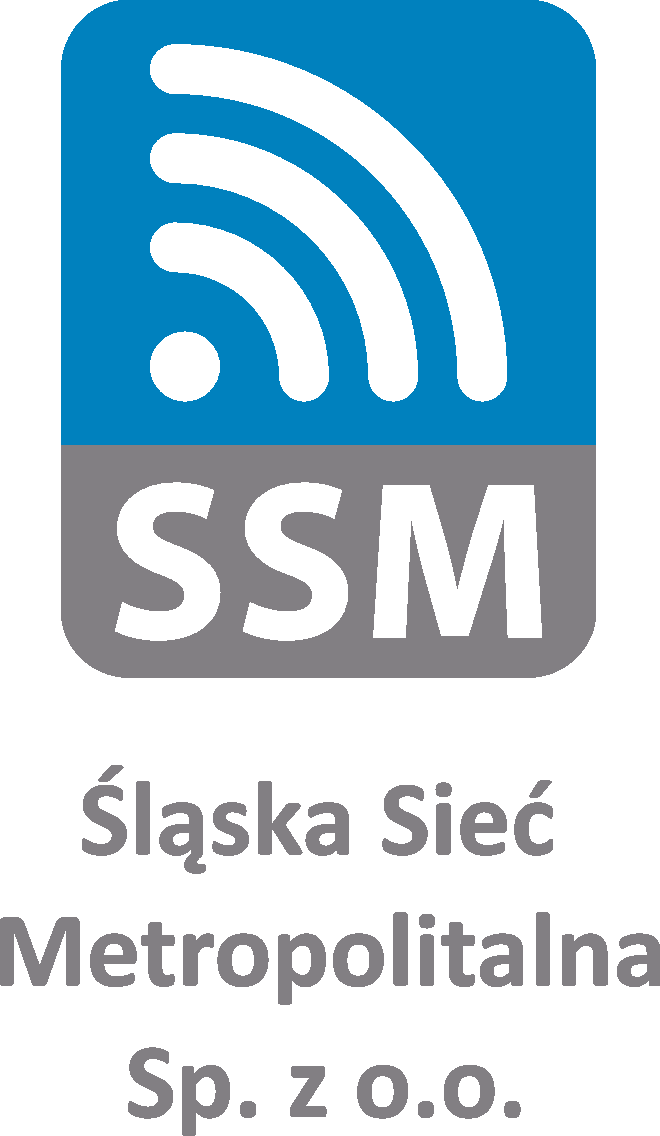 Specjalista ds. paszportyzacji sieciMiejsce pracy: GliwiceOsoba zatrudniona na tym stanowisku będzie wykonywała zadania związane m.in. z:  prowadzenia oraz utrzymaniem systemów ewidencji i paszportyzacji sieci.Do głównych zadań osoby zatrudnionej na stanowisku należeć będzie:utrzymywanie aktualnej informacji o sieci w systemie paszportyzacji,przygotowywanie raportów do UKE, GUS i innych wymaganych od operatorów telekomunikacyjnych,opiniowanie inwestycji w zakresie infrastruktury teleinformatycznej i sieci,weryfikacja dokumentów odbiorowych i danych przekazywanych m.in. przez firmy podwykonawcze,planowanie rozwoju i modernizacji sieci,tworzenie projektów rozszyć światłowodowych,przygotowywanie analiz geoprzestrzennych.Nasze wymagania to:wykształcenie co najmniej średnie (preferowane Elektronika i Telekomunikacja),obsługa programów komputerowych – pakiet MS Office, fastGIS, umiejętność czytania rysunków technicznych oraz dokumentacji technicznej,umiejętność tworzenia dokumentacji projektowej i geodezyjnej w zakresie infrastruktury telekomunikacyjnej,znajomość elementów infrastruktury LAN/MAN/WAN/WLAN,postawa proaktywna, wykazywanie własnej inicjatywy w zakresie powierzonych zadań,odpowiedzialność i rzetelność,dyspozycyjność,komunikatywność,prawo jazdy kat. B.Dodatkowym atutem będzie:znajomość obsługi oprogramowania AutoCAD.Oferujemy:stabilne warunki zatrudnienia w ramach umowy o pracę,wynagrodzenie adekwatne do posiadanych kompetencji,ubezpieczenie grupowe na życie,możliwość rozwijania swoich kompetencji i kwalifikacji zawodowych,ciekawą, ambitną, pełną wyzwań pracę w firmie o stabilnej pozycji.Jeśli jesteś zainteresowany/na naszą ofertą prześlij nam list motywacyjny, swoje CV wraz z oświadczeniem zawierającym zgodę na przetwarzanie danych osobowych dla potrzeb niezbędnych do realizacji procesu rekrutacji na adres: rekrutacje@ssm.silesia.pl w temacie „Kandydat na stanowisko Specjalisty 
ds. paszportyzacji sieci” lub składając osobiście w sekretariacie Śląskiej Sieci Metropolitalnej Sp. z o.o. przy ul. Bojkowskiej 37P w Gliwicach.Zastrzegamy sobie prawo odpowiedzi jedynie na wybrane oferty pracy.Inne informacje:Nadesłanych ofert nie odsyłamy, a nieodebrane po sześciu miesiącach od dnia naboru podlegają zniszczeniu.ZarządŚląskiej Sieci Metropolitalnej
 Sp. z o.o.